Дидактические материалы по второму иностранному языку (немецкому): 5 классАвтор-составитель: Ильина Ирина ПетровнаKennenlernen1) Ordne zu! Соотнесите немецкие  слова с их английскими эквивалентами.2) Ordne zu. Определите тематическую принадлежность немецких слов.3) Ordnet zu! Einige Antworten sind möglich. Соотнесите реплики слева с ответами справа. Возможны несколько вариантов ответов.4) Spiele mit deinem Partner\deiner Partnerin. Игра «Кто больше знает о собеседнике».      1. Magst du das oder nicht?Markiere es mit einem „+“ oder einem „-„ .      2. Rate bei deinem Partner\deiner Partnerin, was er\sie mag oder nicht.Vermute: Du magst Musik.                Du magst Mathe  nicht.Ist die Antwort „Ja, ich mag…\mag…nicht‘, frage weiter.Ist die Antwort „Nein, ich mag…\mag …nicht“, fragt der Partner\die Partnerin.      3. Gewinnt, wer zuerst alles über den Partner\die Partnerin weiß.      5) Fülle die Tabelle mit den folgenden Aussagen aus. Заполните таблицу, используя                    фразы по теме «Знакомство»Wie heiβt du?Ich spiele …(Tennis\Fuβball\Volleyball\Basketball\Tischtennis).Ich komme aus Russland (Deutschland, Ӧsterreich, der Schweiz, Italien, Spanien).Woher kommst du?Ich bin…Wo wohnst du?Ich wohne … (Puschkin Straβe)Was magst du?Wie ist dein Name?Ich wohne in Rybinsk (Berlin,    Bern, Prag, Wien).Woher kommen Sie?Ich mag … (Fuβball\Kino\Musik).Was mögen Sie?Mein Name ist…Wo wohnst du?Wie ist Ihr Name?Wie ist deine Adresse?Wie ist Ihre Adresse?6) Erzähle über dich. Nimm das Schema zu Hilfe. Расскажите о себе. Используйте схему.Meine Klasse. Ich und meine Freunde.1)  Fülle das Schema aus. Заполни схему.                                                  kommt aus…                                                                                                   heiβe…                                                                                                                 spielen zusammen…2) Lies und mache die Aufgabe.  Welche Phrasen sind neu für dich? Прочитай и выполни задание. Какие фразы ты ещё не знаешь?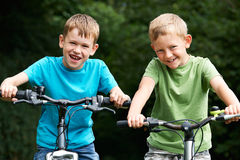  Ich heiβe Andreas und komme aus Deutschland. Und das  ist mein Schulfreund. Wir wohnen in München. Wir sind in Klasse 5. Ich bin elf und er ist zwölf  Jahre alt.  Ich mag Sport und er auch. Wir spielen Fuβball zusammen. Wir mögen auch Musik.       Richtig oder falsch?Die Jungen heiβen Ron und Andreas.Sie wohnen in Deutschland.Sie wohnen in Minden.Sie sind in der Klasse fünf.Die Jungen sind 11 und 12 Jahre alt.Die Jungen mögen Sport und Musik.Sie spielen Basketball.3) Mache die Übungen mit Zahlen. Выполни упражнения с числами.A. Ordne zu! Соотнеси цифры с немецкими названиями. 1                                               drei                            2                                                eins                                                             3                                                fünf                                                      4                                                sechs5                                                acht6                                                elf7                                                sieben8                                                neun9                                                vier10                                              zehn11                                              zwei12                                              zwölfB. Ordne zu! Соотнеси цифры с их названиями.C. Spiele die  Zahlenketten. Schreibe die fehlenden Zahlen. Дополни цифровую цепь. Запиши пропущенное число.57, 75, 59, 95, 61, 16, 63, ?, ? - ________________________________________1, 10, 3, 9, 5, 8, 7, 7, ?, ? - ____________________________________________1, 1, 2, 3, 5, 8, 13, 21, 34, 55, ? - _______________________________________7, 15, 31, 63, ? - ____________________________________________________5, 11, 23, 47, ? - ____________________________________________________77, 49, 36, ? - ______________________________________________________101, 112, 131, 415, 161, 718, ? - _______________________________________       - 8, 3, ____, 9, 0, ___7, 4, 10___ - ___________________________________________________________________________________________________________Hilfe: eins, zwei, sechs (2), neun, achtzehn, sechsunddreißig, fünfundsechzig, neunundachtzig, fünfundneunzig, einhundertsiebenundzwanzig, einhundertzweiundneunzigD. Lies die lateinischeт Zahlen und schreibe sie auf Deutsch. Прочитай латинские числа и запиши их по-немецки.XLVI – 46 - sechsundvierzig____________________________________________________________LXXVII - ________________________________________________________________DLXXXVI - ______________________________________________________________DCCXCVIII - _____________________________________________________________ CDXLVII - _______________________________________________________________CCCV - __________________________________________________________________CCII - ____________________________________________________________________ CCXXII - _________________________________________________________________DCLXVI - ________________________________________________________________MMCCXXII  -_____________________________________________________________DCCXV - _________________________________________________________________MX - _____________________________________________________________________LXXXI - __________________________________________________________________XCIX - ___________________________________________________________________MC - _____________________________________________________________________CM - _____________________________________________________________________XXXIV - _____________________________________________________________________________________________________________________________________________Hilfe:   34   46  77   81   99  101  202  222  305    586   447    666    715   798     900    1010   1100      2222                        E. Schreib die Telefonnummern. Запиши номера телефонов.89109665055 ________________________________________________________________89109665050________________________________________________________________89109665550________________________________________________________________4) Ordne zu! Соотнеси вопросы с ответами.5) Erzähle über dich und deinen Freund\deine Freundin. Nimm das Schema zu Hilfe. Расскажи о себе и своём друге \ своей подруге. Используй схему.Ich heiβe …(Ich bin…)Das ist mein Freund\meine Freundin …Wir kommen aus…Wir wohnen in …Ich mag…Mein Freund\Meine Freundin mag…Wir spielen\machen\mögen…. zusammen.6) Finde 10 Schulfächer. Найди названия 10 школьных предметов.7) Finde 11 Schulsachen. Найди названия 11 школьных принадлежностей.Tiere1) Kreuzworträtsel: schreib die Tiernamen.  Кроссворд. Впиши названия животных.1.морская свинка  5.канарейка   9.кенгуру  14.антилопа2.бабочка                 6.хомяк          10.лошадь  15.паук3.черепаха              7.мышь            11.бизон    16.лама4. пингвин               8.собака          12.волк       17.тигр                                                         13.корова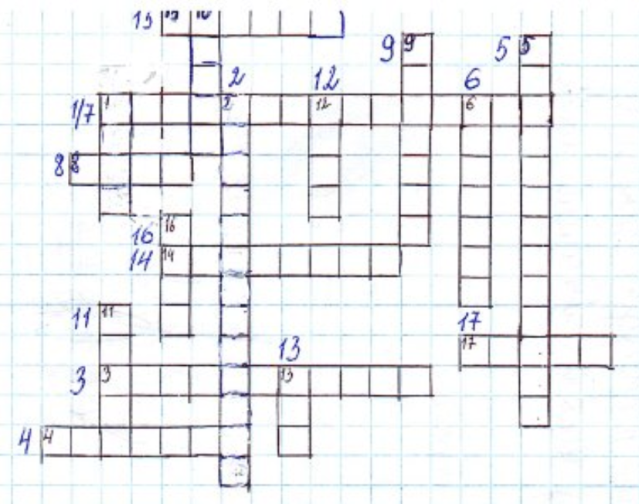 2) Teile die Tiere in zwei Gruppen. Раздели животных на две группы.3) Schreib, wer aus diesen Kontinenten kommt. Напиши, кто живёт на этих континентах. Afrika______________________________________________________________________________________________________________________________________________________________________________________________________________________________________________________________________________________________________________________________________________________________________________________________________________________________________________________________________________________________________________________________________________________________________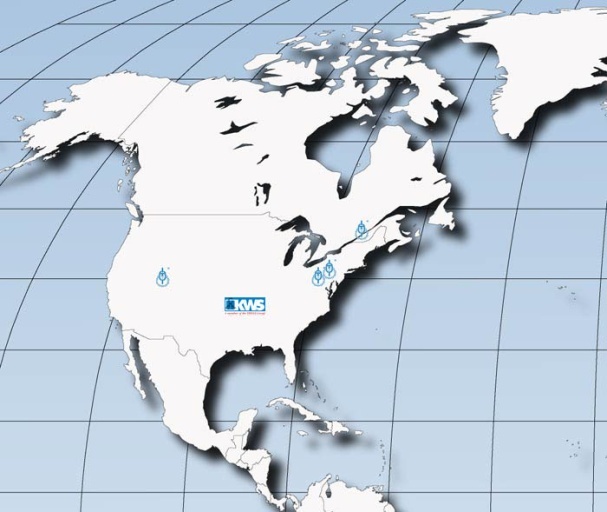 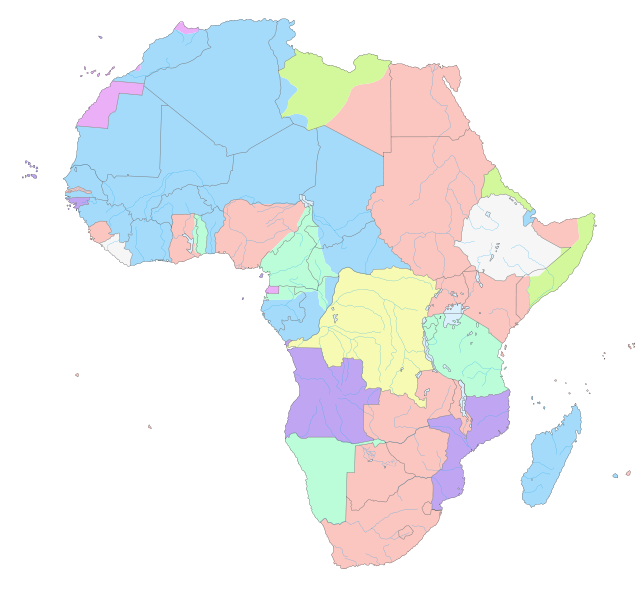 Nordamerika_______________________________________________________________________________________________________________________________________________________________________________________________________________________________________________________________Südamerika_________________________________________________________________________________________________________________________________________________________________________________________________________________________________________________________________________________________________________________________________________________________________________________________________________________________________________________________________________________________________________________________________________________________________________________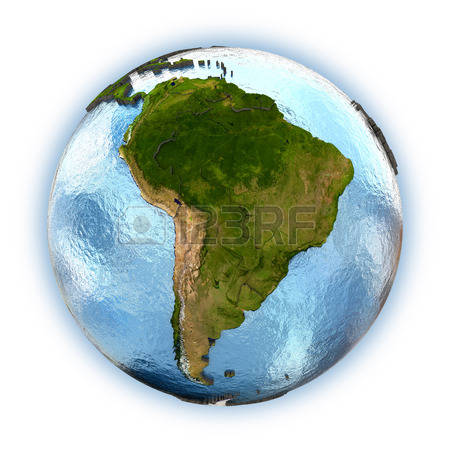 Australien__________________________________________________________________________________________________________________________________________________________________________________________________________________________________________________________________________________________________________________________________________________________________________________________________________________________________________________________________________________________________________________________________________________________________________________________________________________                                                          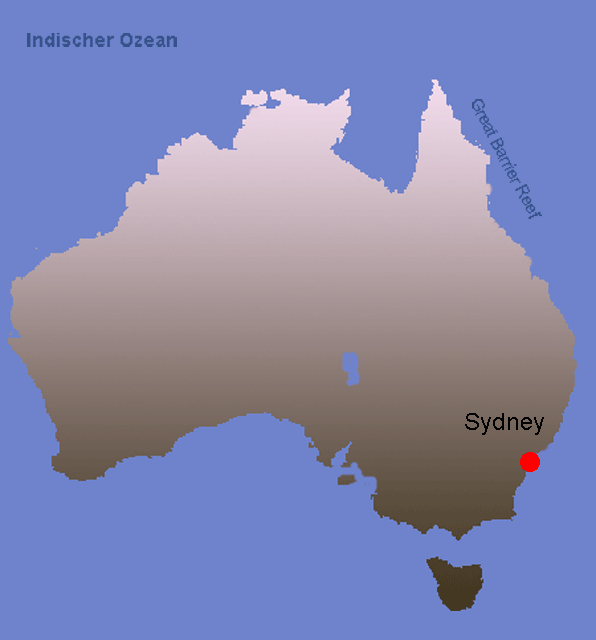 Antarktis__________________________________________________________________________________________________________________________________________________________________________________________________________________________________________________________________________________________________________________________________________________________________________________________________________________________________________________________________________________________________________________________________________________________________________________________________________________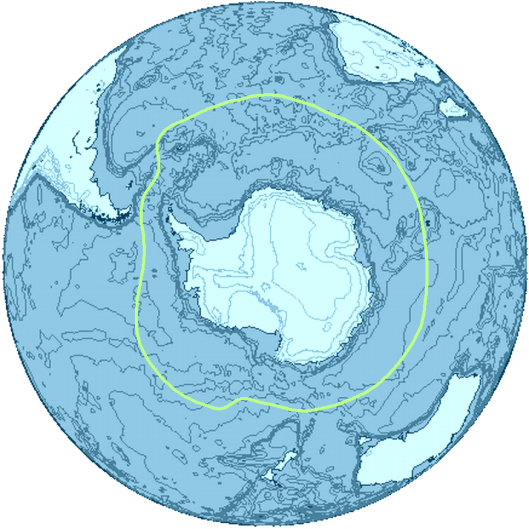 Asien 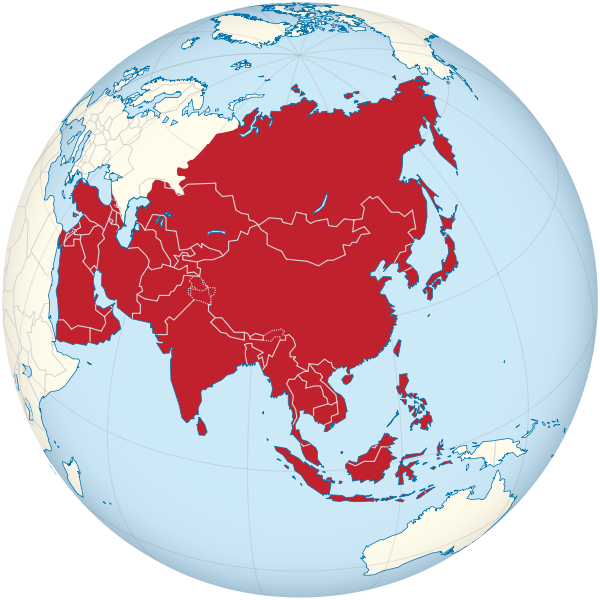 ______________________________________________________________________________________________________________________________________________________________________________________________________________________________________________________________________________________________________________________________________________________________________________________________________________________________________________________________________________________________________________________________Europa________________________________________________________________________________________________________________________________________________________________________________________________________________________________________________________________________________________________________________________________________________________________________________________________________________________________________________________________________________________________           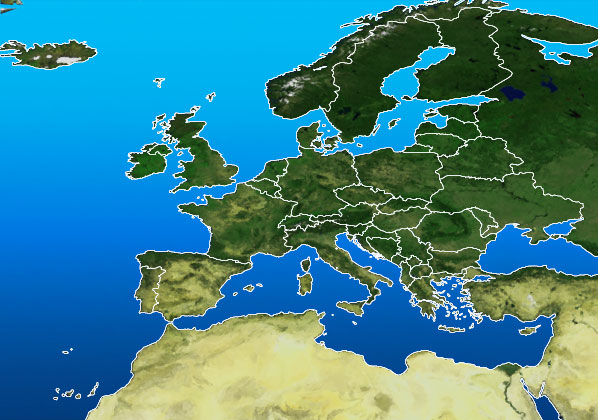 4) Hast du ein Haustier?A. Ordne zu! Соотнеси глагол  с местоимением.                          habenich                                                   habedu                    er                                                    hast              sie                    es                                                    hatwir                  ihr                                                  haben           sie                   Sie                                                  habtB. Denk nach dem Regel. Fülle die Tabelle aus. Подумай над правилом. Заполни таблицу.C. Macht Interviews und berichtet. Возьмите интервью у одноклассников и сделайте сообщение.Variant 11. Fragt und antwortetHast du eine …\einen…\ein…?2. Berichtet über einander. Notiert die Information an der Tafel.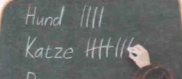 Max hat einen Hund.Olga hat ein Meerschweinchen.2 Schüler (Mascha und Olga) haben eine Katze.Iwan hat kein Haustier.3. Macht eine Tabelle. Schreib die gemeinsame Zahl der Schüler in der Klasse.__________ Schüler haben ________________.Variant 2 (Autogrammjagt)Suche, wer diese Haustiere hat. Fragt darüber deine Mitschüler und schreib den Namen in die Tabelle.Frage:  „Hast du …?“Antwort:  + „Ja ich habe …“      - „Nein, ich habe kein\keine\keinen...“D. Haustiere in Deutschland.Vermute die Information über Haustiere in Deutschland. Предположи, каких животных предпочитают немцы в качестве домашних.Ich glaube, die Deutschen haben…Prüfe deine Vermutungen – lies die Information auf der Seite 31 im Lehrbuch und korrigiere die Fehler, wenn es nötig ist.  Проверь свои предположения – прочитай информацию учебника на странице 31, исправь ошибки, если необходимо.5) Schreib die Tiere im Plural. Напиши названия животных  во множественном числе.6) Farbe und Tiere.A. Englisch und Deutsch - Was passt zusammen? Ordne zu! Соотнеси английские эквиваленты с немецкими.white                             braunblack                             gelbgrey                               graubrown                            grünred                                 blau     yellow                           rotgreen                            schwarzblue                               weiβB. Finde Tiere für jede Farbe. Fülle die Tabelle aus. Найди животного для каждого цвета. Заполни таблицу.C. Kannst du ungewöhnliche Tiere nennen. Schreib von ihnen nach dem Muster (2-3 Beispiele) Знаешь ли ты необычных животных? Напиши о них по образцу (2-3 примера).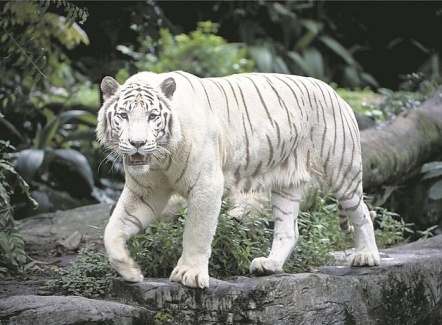 Muster: Einige Tiger sind weiß. Sie kommen aus Indien, in Asien. Sie heißen Bengaltiger. ________________________________________________________________________________________________________________________________________________________________________________________________________________________________________________________________________________________________________________________________________________________________________________________________________________________________________________________________________________________________________________________________________________________________________________________________7) Welche Tiere haben die folgenden Eigenschaften? Fülle die Tabelle aus. Какие животные имеют названные ниже характеристики? Заполни таблицу.8) Tieressen. Was mögen die Tiere? Bilde die Sätze. Что едят животные? Составь предложения.z. B. _Affe mögen Bananen.____________________________________________________________________________________________________________________________________________________________________________________________________________________________________________________________________________________________________________________________________________________________________________________________________________________________________________________________________________________________________________________________________9) Rätsel über Tiere.A. Rate mal das Tier! Отгадай название животного.1.  Sie gibt uns Milch und Butter,     wir geben ihr das Futter. ______________________      2. Wer ist im Sommer grau und im Winter weiß? ____________________      3. Ich kenn ein Tierlein grau, hat es Hunger, so schreit es:“Miau!“ ____________________      4. Wer sitzt im Rohr  und quakt im Chor? __________________________. 5. Dieser Tier      ist sehr bekannt.          Er lebt in Afrika           und heißt ___________________6. Er ist sehr stark     und groß ist er,    hat brauner Pelz    und heißt __________________     7. Diese kleine         graue ______________________        wohnt in einem   großen Haus. _______________     8. In dem breiten         Flüsse Nil         lebt das grüne ______________     9. Ich in ein schöner ________________,         Ich fliegʹ sehr gern und singʹ dabei.        Ich bin so bunt: rot, gelb und blau.        Ich weiß, ich bin sehr klug und schlau.    10. Er lebt im Wald. Er ist grau und sehr bӧse. Er mag  Hasen und Haustiere.  ________________    11. Er lebt in Afrika, in Südamerika und in Asien. Er ist     braun oder schwarz. Er mag Bananen.                                                                                                                                                                             _______________       Hilfe: der Affe , der Bär, der Elefant, der Frosch, die Giraffe, der Hase, die Katze, (das) Krokodil, die Kuh, (die) Maus, der Papagei, der WolfB. Schreibe Rätsel über dein Haustier\Lieblingstier. Nimm das Schema zu Hilfe. Составь загадку о своём домашнем \ любимом животном. Используй схему.10) Dialoge über Tiere.A. Mach die Fragen. Schreib sie in die Tabelle nach den Gruppen. Составь вопросительные предложения. Запиши их в таблицу в соответствующую группу.- du Haustier Hast ein? - du einen Hast Hund? - Lieblingstier du ein Hast?- heißt   Wie  Lieblingstierdein?- der dein Ist Lieblingstier Tiger?- Katzen Magst du? - Hund groß Wie ist dein?- dein groß klein Ist oder Fisch?- Katze mag deine Was?- dein Fleisch Hund Mag?- deine ist  Katze Wie alt?- Ist Hund jung alt dein oder?- Wie dein heißt Hund?- kommt der Woher Elefant?- Wo Pinguinen wohnen?- Welche Farbe ist Hund dein?- Ist Papagei dein oder gelb blauB. Mach den Dialog. Sprich mit dem Partner\der Partnerin nach dem Muster. Составь диалог. Побеседуй со своим партнёром\партнёршей по образцу.Hast du ein Haustier?Ja, ich habe eine Katze.Wie heißt sie?Mieze.Ist sie alt?Nein, sie ist nur zwei Jahre alt.Welche Farbe ist Mieze?Sie ist weiß und rot.Mag sie Milch?Ja, natürlich!Was mag sie noch?Mäuse.  Sie mag auch spielen.Ist die Katze dein Lieblingstier?Ja, aber der Tiger noch. Er kommt aus Asien. Er ist sehr schön.Mein Schultag.1) UhrzeitenA. Wähle die richtigen Uhrzeiten. Выбери правильное время.2) Wie spät ist es? Соотнеси.A. Ordne zu. Сколько времени? 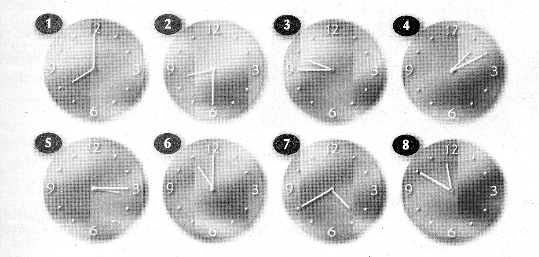 Es ist halb 9.Es ist 10 vor 12.Es ist 8 Uhr.Es ist 11 Uhr.       Es ist Viertel nach 3.       Es ist Viertel vor 10.      Es ist 10 nach 1.      Es ist 20 vor 5.B. Notiere die Uhrzeiten.1. Es ist ____ Uhr.  2. Es ist ______ 9.  3. Es ist ___________ ___ 10.  4. Es ist 10 _____  1.  5. Es ist __________ ____ 3.  6. Es ist 11 ______.  7. Es ist ____ vor 5.  8. Es ist 10 ____ 123) Wochentage. A. Ordne  zu!B. Finde die Wochentage. Найди дни недели.4) Mein Schultag A. Was macht Anna wann?  Когда и что делает Анна?    При затруднении воспользуйся подсказкой.                                                           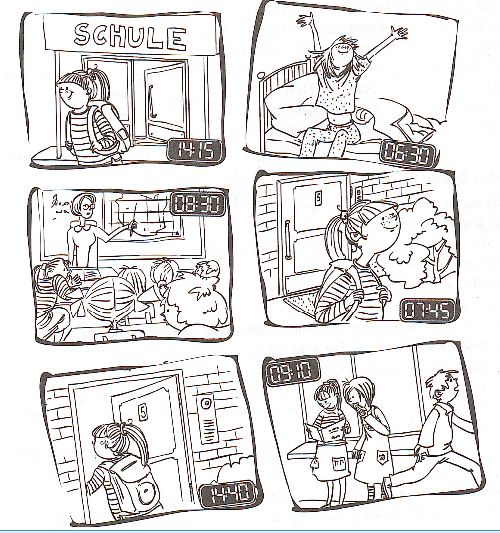 Anna steht um _____________  auf.                                                                              Anna geht um ______________ aus dem Haus.                                                    Annas  Unterricht beginnt um ____________.                                       Sie hat eine große Pause um _____________.                                         Die Schule ist um _______________zu Ende.                                               Anna kommt nach Hause um ____________.                                           Hilfe:B. Schreibe über Annas Schultag. Wähle die richtige Preposition. Напиши о распорядке будничного дня Анны. Выбери правильный предлог.________________________________________________________________________________________________________________________________________________________________________________________________________________________________________________________________________________________________________________________________________________________________________________________________________________________________________________________________________________________________________________________________________________________________________________________________________________________С. Wortschatz - Finde die Wörter zum Thema. Работа с лексикой – Найди слова по теме.D. Vermute, was Lea an dieser Zeit macht. Prüfe dich nach dem Text (Lehrbuch, S. 42, Ü. 4). Предположи, что делает Леа в это время. Проверь себя по тексту.E. Setze die passenden Zahlen über Lea ein. Вставь в текст о Лее подходящие числа.Lea ist …. Jahre alt.Lea ist  in der Klasse. Lea hat … Stunde Mittagspause. … Stunden hat Lea am   Vormittag. … Stunden hat Lea am  Nachmittag.Der Unterrichtstunde hat … Minuten.Lea hat … Tage pro Woche Schule: von Montag bis Freitag.                   F. Erzähle über deinen Schultag. Nimm das Schema zu Hilfe. Расскажи о своём будничном дне. Используй схему.Ich heiβe … Ich bin … Jahre alt. Ich bin in Klasse …Ich habe …Tage Schule: von … bis …Ich stehe um … auf.Ich gehe um … aus dem Haus. Ich bin von …bis … in der Schule.Der Unterricht beginnt um …Der Unterrichtstunde hat …Minuten.Ich habe … Stunden am Vormittag, …Stunden am Nachmittag.Ich habe … (Minuten) Mittagspause.Um … ist die Schule zu Ende.Um … Uhr bin ich zu Hause.5) Vergleiche das Schulsystem in Deutschland und in Russland. Сравни школьную жизнь в Германии и в России.Hobbys1) Finde 14 Hobbys. Найди 14 увлечений.2) Mache das Hip-Hop-Lied. Составь песенку в стиле хип-хоп.In der Freizeit s_________en wir,t_________en, m_________en,s_________en Klavier,h_________en M__________,s__________en f__________,r________en, k___________en,b_________n gern;f__________en S________und F______________,s__________en, j_____________en,t________________en.3)  Ordne zu! Соотнеси существительные с глаголами.4) A. Lies über diese Kinder und setze die passenden Wörter ein. Прочитай о детях. Вставь подходящие слова.WAS MACHST DU GERNE?1. Ich heiβe Katharina, aber alle sagen Kathy. Ich bin 14 Jahre alt. Ich ________nicht gerne Sport, mein Hobby ist _______ hören. Ich höre und ___________ gern „Tokio Hotel“ und Robbie Williams. Ich _________ in der Disko auch gern.  Am Wochenende gehe ich ins _________ mit meiner Freundin Sandra. Wir mögen Filme mit Leonardo Dicaprio. 2. Mein Name ist Robert, ich bin 13. Mein Hobby ist _________. Nachmittags treffe ich meine Freunde und dann ___________ wir  Fuβball. Wir gehen auch gerne schwimmen oder fahren ___________. Abends __________ich gerne __________: Tennis, Fußball oder Radfahren. 3. Ich heiβe Max. Ich bin 13. Mein Vater ist Ingenieur bei Airbus und ich finde Flugzeuge auch ganz toll. Ich _________ gerne Modellflugzeuge. Ich mag auch Pferde. Im Sommer ___________ ich gerne oder ________ Skateboard. Im Winter fahre  ich _________. 4. Hallo! Ich heiβe Jolanta. Ich bin 15. Jeden Freitagsabend treffe ich meine Freunde und dann machen wir _________, HipHop, Rock, alles, was uns Spaβ macht. Wir sind fünf, Acmed und Josef __________ E-Gitarre, Nikolas Bass, Anna spielt __________ und ich __________. Am Wochenende _________ ich gerne: mache Salaten oder Pizza.__________________________________________________________________________________Hilfe: 1. Kino, machen, Musik, singen, tanzen           2. Fahrrad, fernsehnen,  spielen, Sport          3. bastеln,  fahren, reiten, Schi         4. kochen , Musik, Schlagzeug, singen, spielenB. Was passt? Berichte über Kinder. Найди соответствия.          basteltKatharina                              geht ins Kino gern          hört Musik gern          kocht gernRobert                                   macht Musik gern          macht Sport gern          reitetMax                                      singt gern          spielt Fuβball gern          tanzt gernJolanta                                  fährt Fahrrad          fährt Schi          fährt Skateboard                                             sieht fern5) A. Ergänze die Verben in der Tabelle. Дополни окончания глаголов в таблице.B. Spiele “Schneeball” mit deinen Mitschülern. Поиграй в «Снежный ком» с одноклассниками.6) Wir machen eine Statistik. Собираем статистические данные.A. Wer mag das mehr – Jungen oder Mädchen? Mach Vermutungen über  Hobbys von deutschen Kindern. Dann prüfe dich im Lehrbuch (S. 53, Üb. 9)     Musik hören, Freunde treffen, fernsehen, Bücher lesen, Sport machen, einkaufen gehen, im Internet surfen, Computer spielenB. 1. Schreibt die Namen in der Tabelle.2. Sagt nach dem Muster und tickt mit einem  „+“ was ihr gern macht.Max: „ Ich höre Musik gern.              Ich lese Bücher gern.             Ich surfe im Internet gern.             Ich spiele Computer gern.“3. Systematisiert die Information, erzählt über eure Partner:3 Mädchen und 2  Jungen hören Musik gern.Ein (1)  Mädchen und ein (1)  Junge treffen Freunde gern.1 Mädchen sieht gern fern.1 Junge liest Bücher gern.1 Junge macht Sport gern.3 Mädchen gehen einkaufen gern.2 Jungen und ein (1) Junge r surfen im Internet gern.2 Mädchen und ein Junge  spielen Computer gern.4. Mach eine Statistik über Hobbys  in deiner Klasse. Berichte nach dem Muster: „…% von Jungen und  …% von Mädchen hören Musik.“7) Das kann ichA. Kannst du das oder nicht? Spiele mit deinem Partner\deiner Partnerin. Игра «Кто больше знает о собеседнике».1. Markiere es mit einem „+“ oder einem „-„.2. Rate bei deinem Partner\deiner Partnerin, was er\sie mag oder nicht.Vermute: Du kannst Skateboard fahren.                Du kannst kochen nicht.Ist die Antwort „Das stimmt, ich kann…\kann…nicht‘, frage weiter.Ist die Antwort „Das stimmt nicht, ich kann…\kann …nicht“, fragt der Partner\die Partnerin.3. Gewinnt, wer zuerst alles über den Partner\die Partnerin weiß.B. Berichte über dich und deinen Partner\deine Partnerin. Сообщи о себе и своём партнёре.Ich kann…….., aber mein Partner\meine Partnerin kann………… nicht.Mein Partner\Meine Partnerin  kann ………., aber ich kann ……. nicht.Wir beide können …… .Meine Familie1) A. Englisch und Deutsch – Was passt zusammen? Соотнеси английские слова и немецкие. a family                                            die Familie                  a mother                                          (die) Groβeltern                                                             a father                                            (die) Geschwister parents	                                  (die) Eltern a grandmother                                 (die) Verwandten  a grandfather                                    die Cousine  grandparents                                    die Groβmutter (Oma) an uncle                                           die Mutter  an aunt                                             die Tante  a sister                                              die Schwester  a brother                                           der Cousin  a brother and a sister                        der Bruder  a cousin                                            der Groβvater (Opa) relatives                                            der Onkel                                                            der VaterB. Finde 10 Familienmitglieder. Найди 10 членов семьи.2) A. Ergänze die Endungen von männlichen und weiblichen Berufe. Допиши окончания женских и мужских профессий.B. Finde 14 Berufe. Найди 14 профессий.3) Fülle die Tabelle aus: schreib die  passenden Possessivpronomen. Заполни таблицу, напиши подходящее относительное местоимение.4) Erzähle über deine Familie. Nimm das Schema zu Hilfe. Расскажи о своей семье. Используй схему. Meine Familie ist …(groß\klein\nicht besonders groß). Das sind…(die Mutter\der Vater\zwei Schwester\zwei Brüder\zwei Omas\zwei Opas\drei Onkel\vier Tanten\viele Cousinen)Meine Mutter heißt …Sie ist …Jahre alt. Sie ist …(Angestellte\Lehrerin). Ihr Hobby ist…Mein Vater heißt …Er ist …Jahre alt. Er ist …(Polizist). Sein Hobby ist…Mein Bruder heißt …Er ist…Jahre alt. Er ist …(Schüler). Sein Hobby ist…Meine Schwester heißt…Sie ist …Jahre alt. Sie ist …(Schülerin). Ihr Hobby ist…5) Familien in Deutschland und in Russland. A. Vermute, ob diese Aussagen richtig oder falsch. Dann prüfe deine Vermutungen im Text (S. 63, Üb. 10). Предположи, верны ли следующие утверждения. Затем проверь себя по тексту. B. Vermute und finde Statistik über Familien in Russland. Предположи, а затем найди статистику о семьях в России.DeutschEnglishEnglischdie Bankdickdie FamilieGottgutistdie Nachtdie Milchdas Museum das Papierder Platzdas Theaterdie Tomatea bankisnight milka museum papera tomatoa family a placeEnglishGodgoodthicka theatreЛюдиПища, кухняОдежда, аксессуарыТранспортПриродаОбъектAutobahnBuchhalterButterbrotDurchschlagEisbergFeldscherGastarbeiterGroßmeisterHalstuchJahrmarktKurortLagerLandschaftRucksackSoldatSchlagbaumTrasseTomateWaffelWunderkindVortuch1. Guten Morgen!2. Wie heiβt du? Wie heiβen Sie?3. Woher kommst du? Woher kommen Sie?4. Wo wohnst du? Wo wohnen Sie?5. Auf Wiedersehen!a. Tschüs!b. Meine Adresse ist Blumengasse, 2c. Ich bin Andreas Hoffman.d. Ich komme aus Deutschland.e. Ich wohne in Köln.f. Ich heiße Petra Neu.g. Mein Name ist Jan Schwarz.h. Ich wohne Altstraβe, 2.i. Hallo!12345duPartner\PartnerinMatheRussischLiteraturGeschichteEnglischDeutschGeographieBiologieSportMusikKunstName:Wie heiβen Sie?Ich heiβe…Land:Wohnort:Adresse:Hallo\Guten Tag\Hi! (Wie geht`s?) Ich heiβe…\Ich bin …\Mein Name ist…  Ich komme aus… Ich wohne in… Ich mag…Ich spiele …gerne.1 V22eintausendeins222dreihundertvierfünfzig45einhundertfünfzehn354zweitausendneun-hundertfünfundachtzig98zweihundertzweiundzwanzig115sechs1001achtundachtzig2985zweiundzwanzig88vierhundert400fünfzehn15fünfundvierzig6achtundneunzig2 V25fünfhundertfünfundfünfzig555neunundachtzig65neun435zweihundertfünfzehn89zweitausendein-hundertfünfzehn215fünfundzwanzig2002fünfundfünfzig2115fünfundsechzig55fünfhundert500zweitausendzwei12vierhundertfünfunddreβig9zwölf3 V23dreiundzwanzig 354dreihundertvierundfünfzig 56sechsundfünfzig 225zweihundertfünfundzwanzig87siebenundactzig 105einhundertfünf 2015zweitausendfünfzehn3985dreitausendneun-hundertfünfundachtzig99neunundneunzig600sechshundert 17siebzehn8achtX - 10L - 50C - 100M – 10001. Wie heißt dein Freund?   2. Woher kommt dein Freund?        3. Wie alt ist er?                    4. Wie ist alt bist du?           5. Wie ist deine Adresse?   6. Wie ist deine  E-Mail – Adresse?                 7. Wie ist deine                          Handynummer?                     8. Magst du Englisch?           9. Mag dein Freund Bio?      10. Was magst du?                11. Was macht ihr zusammen?                            a.  Musikb. Ich bin elf Jahre altc. wowa_13@kl.ru  d. Ja, er mag   Biologie          e. Aus Moskau.f. Nein, ich hasse  Englisch. g. Wir spielen  Fußball. h. Michael.                         i. Er ist zwölf.j. Ich wohne Blumenstraβe, 34k. 89159980202POUYTREWQAGSDFGHJKGLLEMZCDVBNEMIOUQPEAZXSSTGSCHULFÄCHERIWYTSXCHVRAKFSSRTGIBAPNHICYBUCJTHMKKHIIOHLUIPLKSPORTMRENBVCXLZEASDFGHJKOLQWERTYUENGLISCHIOPASIDFGHJKMATHEMATIKAKCROJLEYJVRUCKSACKUKBSLVTPBZMILNZIRKELXÄOSMDGBYAECPPCLFHNBSIVPAHISCHULSACHENPJMCDTBHSREIKQHFINEDEATLWUGFMNFZLZZHEFTQRGXQEXEIHKWTHCWRADIERGUMMIHaustiereWildtieredie Katze, der Tiger,Das ist …Das ist …Ich habe…Ich habe…+-+-dereinkeinendiekeineeinedaseinkeinMaschaMaxOlgaIwaneine Katze++eine Kuheine Mauseine Schildköteeinen Hund+einen Kanarienvogeleinen Papageieinen Hamsterein Meerschweinchen+ein Pferdein KaninchenFischekein Haustier+eine Katzeeine Kuheine Mauseine Schildköteeinen Hundeinen Kanarienvogeleinen Papageieinen Hamsterein Meerschweinchenein Pferdein KaninchenFischekein Haustier___________hateine Katze___________hateine Kuh___________hateine Maus___________hateine Schildköte___________hateinen Hund___________hateinen Papagei___________hateinen Kanarienvogel___________hateinen Hamster___________hatein Kaninchen___________hatein Pferd___________hatein Meerschweinchen___________hatkein Haustier4 Millionen5 Millionen7 Millionen23 MillionenHaustiereKatzenHundeMäuseMeerschweinchenVögelHamsterFischeSpinnenRattendie Antilope, ndie Antilopender Bison, sder Hamster, =der Hund, eder Kanarienvogel, ö-das Kaninchen, =die Katze, ndas Känguru, sdie Kuh, ü -edas Lama, sdie Maus, ä - edie Mäusedas Meerschweichen, =der Papagei, endas Pferd, eder Pinguin, endie Schildkröte, nder Schmetterling, edie Spinne, nder Tiger, =die Tigerder Wolf, ö- eist von verschiedenen Farbender Papagei________________________________________________________________________________________________________________besteht  aus2 oder 3 Farbender Pinguin_________________________________________________________________________________________________________________braunder Bär____________________________________________________________________________________________________________________weißder Eisbär__________________________________________________________________________________________________________________gelb__________________________________________________________________________________________________________________________grau__________________________________________________________________________________________________________________________grün__________________________________________________________________________________________________________________________blau__________________________________________________________________________________________________________________________rot__________________________________________________________________________________________________________________________schwarz__________________________________________________________________________________________________________________________kleindie Maus_______________________________________________________________________________________________________________________groβder Elefant_______________________________________________________________________________________________________________________starkder Bär_________________________________________________________________________________________________________________________schnellder Wolf_________________________________________________________________________________________________________________________langsamdie Schildkröte____________________________________________________________________________________________________________________Affe                             Antilopen                     BärenElefantenFüchseGiraffenHamsterHundeKaninchenKatzenKrokodileKüheMäusePapageienPferdePinguinenSchildkrötenTigerWölfeZebrasmögenÄpfelBananenBeereBlätterBrotGrassFischFleischHonigKnochenKohlMaisMilchMohrrübeNüsseSalatMein HaustierIch habe ein Haustier.        Mein Haustier ist … (groß\klein).Er\Sie ist(sind) …(schwarz).Er\Sie mag … (Milch,…)! der Hund (Er)- einen Hunddas Pferd (Es)- ein Pferddie Katze (Sie) -  eine KatzeMein LieblingstierMein Lieblingtier ist … (groß\klein, stark\schwach,…)Er\Sie\Es kommt aus…(Asien).Er\Sie\Es mag…(Bananen)Welches Tier ist das?! Der Hund – Er  Das Pferd – Es  Die Katze – Sie________________________________________________________________________________________________________________________________________________________________________________________________________________________________________________________________________________________________________________________________________________________________________________________________________________________________________________________________________________________________________________________________________________________________________________________________________________________________________________________________________________________________________________________________________________Fragen über Haustiere____________________________________________________________________________________________________________________________________________________________________________________________________________________________________________Fragen über Lieblingstiere____________________________________________________________________________________________________________________________________________________________________________________________________________________________________________Gröβe____________________________________________________________________________________________________________________________________________________________________________________________________________________________________________Essen____________________________________________________________________________________________________________________________________________________________________________________________________________________________________________Alter_______________________________________________________________________________________________________________________________________________________________________________________________________________________________________________________________________________________________________Name____________________________________________________________________________________________________________________________________________________________________________________________________________________________________________Wohnort____________________________________________________________________________________________________________________________________________________________________________________________________________________________________________Farbe____________________________________________________________________________________________________________________________________________________________________________________________________________________________________________Variante 1Variante 2Variante 3Variante 41) 10.05a) Es ist 5 nach 10b) Es ist 5 nach 11c) Es ist 5 vor 11d) Es ist 5 vor 102) 9.45a) Es ist Viertel vor 10b) Es ist 15 vor 10c) Es ist 45 vor 10d) Es ist Viertel nach 103) 11.35a) Es ist 35 nach 11b) Es ist 25 nach 11c) Es ist 25 vor 12d) Es ist 25 vor 114) 12.30a) Es ist 30 nach 12b) Es ist 30 vor 1c) Es ist halb 1d) Es ist halb 125) 7.10a) Es ist 10 vor 7b) Es ist 10 nach 8c) Es ist 10 vor 8d) Es ist 10 nach 76) 6.20a) Es ist 20 vor 7b) Es ist 20 nach 7c) Es ist 20 vor 6d) Es ist 20 nach 67) 5. 15a) Es ist 15 nach 5b) Es ist Viertel nach 5c) Es ist Viertel nach 6d) Es ist 15 vor 68) 11.55a) Es ist 55 nach 11b) Es ist 55 vor 12c) Es ist 5 vor 12d) Es ist 55 vor 119) 13.25a) Es ist 25 nach 14b) Es ist 35 vor 14c) Es ist 25 vor 14d) Es ist 25 nach 1310) 9. 40a) Es ist 40 nach 9b) Es ist 40 vor 10c) Es ist 20 vor 10d) Es ist 20 nach 101) 16. 00a) Es ist 4  Uhr b) Es ist 5  Uhrc) Es ist halb 4 2) 5. 30a) Es ist 30 nach 5b) Es ist halb nach 5c) Es ist halb  vor 6d )Es ist halb sechs3) 1. 45a) Es ist  Viertel   nach 1b) Es ist Viertel vor 2c) Es ist Viertel vor einsd) Es ist 15 vor 2  4) 3. 15a) Es ist 15 nach 3b) Es ist Viertel nach 3c) Es ist Viertel vor 3d) Es ist Viertel nach 45) 6. 20a) Es ist 20  nach 6b) Es ist 20  nach 7c) Es ist 20 vor 6d) Es ist 20  vor 76) 9. 50a) Es ist 50  vor 10b) Es ist 10 nach 9c) Es ist 10 vor 10d) Es ist 10  vor 97) 10. 05a) Es ist 5 vor 10b) Es ist 5 nach 10c) Es ist 5 nach 11d) Es ist 5 vor 118) 2.10a) Es ist 10 vor 3b) Es ist 10 nach 3c) Es ist 10 vor 2d) Es ist 10 nach 29) 8. 25a) Es ist 25 nach achtb) Es ist 25 vor achtc) Es ist 25 nach 9d) Es ist 25 vor neun10) 12. 55a) Es ist 5 vor 12b) Es ist 5 nach 12c) Es ist 5 nach 1d) Es ist 5 vor 11) 8. 55a) Es ist fünf vor achtb) Es ist fünf nach achtc) Es ist fünf nach neund) Es ist fünf vor neun2) 17. 00a) Es ist vier Uhr b) Es ist fünf Uhrc) Es ist halb vier 3) 4. 25a) Es ist fünfzehn nach vierb) Es ist fünfundzwanzig nach vierc) Es ist fünfzig nach vierd) Es ist fünfundzwanzig nach fünf4) 5. 15a) Es ist fünfzehn nach fünfb) Es ist Viertel nach sechsc) Es ist Viertel vor sechsd) Es ist Viertel nach fünf5) 1.10a) Es ist zehn vor zweib) Es ist zehn nach zweic) Es ist zehn vor einsd) Es ist zehn nach eins6) 3. 20a) Es ist zwanzig nach dreib) Es ist zwanzig nach vierc) Es ist zwanzig vor dreid) Es ist zwanzig vor vier7) 6. 05a) Es ist fünf vor siebenb) Es ist fünf nach sechsc) Es ist fünf nach siebend) Es ist fünf vor sechs8)  10. 50a) Es ist fünfzig vor elfb) Es ist zehn nach zehnc) Es ist zehn vor zehnd) Es ist zehn vor elf9 ) 2. 30a) Es ist dreiβig nach zweib) Es ist halb nach zweic) Es ist halb  vor dreid )Es ist halb drei10) 12. 45a) Es ist  Viertel   nach einsb) Es ist Viertel vor einsc) Es ist Viertel vor zwölfd) Es ist fünfzehn vor eins 1) 18. 00a) Es ist sechs Uhr b) Es ist sieben Uhrc) Es ist halb sechs 2) 5. 55a) Es ist fünf vor sechsb) Es ist fünf nach fünfc) Es ist fünf nach sechsd) Es ist fünf vor fünf3) 1. 15a) Es ist fünfzehn nach einsb) Es ist Viertel nach einsc) Es ist Viertel vor einsd) Es ist Viertel nach zwei4) 3. 25a) Es ist fünfzehn nach dreib) Es ist fünfundzwanzig nach dreic) Es ist fünfzig nach dreid) Es ist fünfundzwanzig nach vier5) 9. 20a) Es ist zwanzig nach zehnb) Es ist zwanzig nach neunc) Es ist zwanzig vor neund) Es ist zwanzig vor zehn6) 6.10a) Es ist zehn vor sechsb) Es ist zehn nach sechsc) Es ist zehn vor siebend) Es ist zehn nach sieben7)  2. 50a) Es ist fünfzig vor dreib) Es ist zehn nach dreic) Es ist zehn vor zweid) Es ist zehn vor drei8)  8. 30a) Es ist dreißig nach achtb) Es ist halb nach achtc) Es ist halb  vor neund )Es ist halb neun9) 4. 45a) Es ist  Viertel   nach vierb) Es ist Viertel vor viersc) Es ist Viertel vor fünfd) Es ist fünfzehn vor fünf10)  5. 05a) Es ist fünf vor fünfb) Es ist fünf nach sechsc) Es ist fünf nach fünfd) Es ist fünf vor sechs            Days of t he week (En)                                                           Wochentage (DE)                   Monday                                                                                  Dienstag                   Tuesday                                                                                  Donnerstag                   Wednesday                                                                             Freitag                   Thursday                                                                                Mittwoch                    Friday                                                                                    Montag                    Saturday                                                                                Samstag (Sonnabend)                    Sunday                                                                                  SonntagRETAEDSIDACBQDJLMVDDGULICSAMSTAGKAEBBKBZOEHPLIBMRMDFRENLMWPNYKOTYPTORRRXNAIQMSONNTAGHSTETIISLXTTUEPWAONGAIILYCSICAMRDONNERSTAGMONTAGLBRCZNHTSAPDPFYUHSWNRHDTLOZGAFAnna steht um _____________  auf.                                                                              Anna geht um _________________ aus dem Haus.                                                    Annas  Unterricht beginnt um ______________________.                                       Sie hat eine große Pause um ______________________.                                         Die Schule ist um _____________________ zu Ende.                                               Anna kommt nach Hause um ____________________.                                           acht Uhrhalb achthalb dreiViertel vor siebenzehn nach zweizwanzig vor zehnDie Schule beginnt jeden TagAnna hat die SchuleSie hat fünf StundenAnna hat eine MittagspauseAnna kommt nach HauseSie hat keine Schule amamamumumvon Montagbis Freitag.20 vor 10halb 158 Uhr.Montag und Freitag.WochenendeQWFERTYUIOWERTYUIOPNASEFGHJKLAZBIWCVBNMCQEZOERTYUHSGECSDFNGMTIIHXCMAVIUNTERRICHTNNZNXCTHVTDTQTWRTMTAEASADFAIGGZXCGVBGTNMQWERTYSTUIASDFGHPAJKSCHULTAGZXQWERTYUUIOASDFGHSJKLWOCHENENDEum 6.30um 7. 15von 7. 45 bis 16.008. 30                                               von 12. 40 bis 13. 40um 16. 00 um 16. 30                          Die Schule ist zu Ende.Der Unterricht beginnt...Lea ist in der Schule…Lea hat Mittagspause…Lea ist zu Hause…   Lea steht auf…    Lea geht aus dem Haus…                                                                                1 (eine)            3              5               5             5             11               45Schule in Deutschland Schule in Russland Schule in RusslandSchule in DeutschlandGleichAndersDer Schultag beginnt um 8: 30 UhrDie Schüler haben von 5 bis 6 Stunden.Die Schüler haben drei Pausen.Die Stunde dauert 45 Minuten.Die Schüler lernen 2 Fremdsprachen (Englisch und Französisch)Am Samstag und Sonntag haben die Schüler keine  Schule (Sie haben Freizeit)Die Schüler haben eine Stunde Mittagspause.Die Schüler haben Religion.Die Schüler haben Klassen-AG.Die Schüler haben Video-, Inretnet- oder Fitness-AGs.ACMUSIKHӦRENEJTGHRADFAHRENJLNOEPRTLVXZBEQWERTNLYUIEKOPASDFSINGENGHNOJKLZXCVBNLFMQOPCXIMHZQEQWIOEWSCHIFAHRENRTENYECAECEKLZXCFJRIORHSNVREITENCVEEATWDJBNABASTELNRBYIFKNSGLMZAERTELUMGLMEGLMZNXCVNAIMHZQHCNAYZCNAYDREITEEMSPIELENMFCNAYWNSQOMNKIFDBMusik                                                 fahren              Freunde                                              spielenfern                                                     machenBücher                                                surfenSport                                             schwimmeneinkaufen                                            gehenim Internet                                          lesenComputer                                            treffenim Meer (море)                                  hörenFahrrad                                               sehenMittagessen                                         gehenHip-Hop                                              bastelnPony                                                    treffenGitarre                                                 kochenAutomodellen                                    sprechenSchi                                     tanzen und singenJudo                                                     malenBilder (картины)                                machenEnglisch                                               reitenins Kino                                               fahrenInfinitivfahren (а-…)sehen(е - …)lesen (е - …)sprechen (е - ..ichlesedufährstliester\sie\essiehtsprichtwirfahrenihrsehtsielesenIch……………gernEr\Sie ……………gernbastelefahre Rad\Schihöre Musikkochelese Büchermache Musik\Sportmalereitesehe… fernsingespiele Computerspiele Gitare\Klavierspiele Fuβball\Voleyballspreche Deutsch\Englischsurfe im Internettanze  treffe Freunde                            basteltfährt Rad\Schihört Musikkochtliest  Büchermacht Musik\Sportmaltreitetsieht fernsingtspielt Computerspielt Gitare\Klavierspielt Fuβball\Voleyballspricht Deutsch\Englischsurft im Internettanzt                              trifft FreundeMädchenMädchenJungenJungenVermutungenStatistikVermutungenStatistikMusik hören(=)Freunde treffen (Mädchen)MaxAnnaLindaAlexPetrahört (hören) Musik trifft (treffen) Freunde sieht fern (sehen fern)liest (lesen) Bücher macht (machen) Sportgeht (gehen) einkaufen surft (surfen) im Internet spielt (spielen)Computer MaxAnnaLindaAlexPetrahört (hören) Musik +++++trifft (treffen) Freunde ++sieht fern (sehen fern)+liest (lesen) Bücher +macht (machen) Sport+geht (gehen) einkaufen +++surft (surfen) im Internet +++spielt (spielen)Computer +++Jungen %Mädchen %Musik hörenFreunde treffenfernsehenBücher lesenSport macheneinkaufen gehenim Internet surfenComputer spielenduPartner\Partnerin+\ -Skateboard fahrensuper kochengut singenHip-Hop tanzentoll fotografierenschnell schwimmenFußball spielenGitarre spielentoll  malenreitenjonglierenAutomodelle bastelnMNBVGCXZLKJHBGFDSAPOIUYTEREWQAVERWANDTENZQSXSWDOPACEUFVRFAGBTHNUCKOMLPELDOKMUNHBYGVTHFFAMILIECTRDTXESZQAWQWEURTTRYONKELUCOUSINIOTPEASDCFGHJKLZXCSVVATERBSOHNNMMNBVCXTZLKEJNGFDTSAPOISCHWESTERUYTREEWQAPOIUYTRTHNUCKOMLRSCHWEBerufe – Was bist du? – Ich bin Student.Was ist er\sie?  - Er ist Student. Sie ist Studentin.Berufe – Was bist du? – Ich bin Student.Was ist er\sie?  - Er ist Student. Sie ist Studentin.der Arbeiterdie Arbeiterinder Angestelltedie Angestellteder Arztdie Ärztinder Lehr…die Lehrer…der Sekrät…die Sekräter…der Verkäuf…die Verkäufer…der Rentn…die Rentner..der Schül…die Schüler…der Mechanik…die HausfrauQKUIOPRASPOLIZSTLZZWLFAHRERNMQWNRTYUIXEZORENTNERPAGSDFGHCRXJCKLEZXCVBENMQWEVTCRHTYUSTUDENTMNUIBYVOIPASDFGHJIKLZXCNUBVTBVERKÄUFERUIOPMINAESDFGHJKLUZSXCVQOMBKNMQWEAOZRYCUIOWPQPTASDBERUFEGHHJKEAWLTZXVBNBMQWEÜRLTRSEYMUIANGESTELLTEOTDRPNASDFGIHJKKELHZYFTXCVBAPOTHEKERHRJUMANAGERVBENMQWERETIGYYAANZWERLHAUSFRAUHSEKRÄTERIOPASDFGHOJUJKLZXCVBNMQWERTYPderdasdiedie (pl)ichmein Vater…Pferd…Katze…Hobbysdu…Bruderdein Auto…Schere…Groβelterner…Cousin…Linealseine CD…Verwandtenes…Opa…Heft…Mutterseine Elternsieihr Freund…Buch…Tasche…Freundewir…Hundunser Haus…Lehrerin…Tierein Deutschlandin Deutschlandin Russlandin RusslandVermutungStatistikVermutungStatistikDie Familien sind klein.Im Durchschnitt hat eine Familie 2 Kinder.Viele Familien haben 3 oder mehr Kinder.Großeltern und Enkel leben zusammen.Viele Ehen sind geschieden (Die Eltern leben nicht zusammen)